.       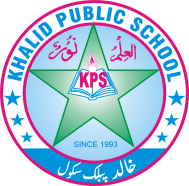 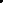 دیے ہوئے سوالوں کے جواب لکھیں۔ 10 /       ا ۔ وطن سے محبت کیوں ضروری ہے ؟     2/2  : گیٹو نے بنٹی کی مدد کیسے کی ؟    2/3 : سکاؤٹ اور گرل گائیڈ کو کن کن چیزوں کی تربیت دی جاتی ہے ؟    2/4 :قلعے کے کن مشہور مقامات کا ذکر ہر ایک کی زبان پر رہتا تھا ؟    2/5 : دانا قطرے نے سینڈی سے کیا کہا ؟     2/سوال نمبر 2 دیے ہوئے الفاظ کے حروف الگ کریں کریں اور ہر لفظ کے آخری حرف سے کوئی خوبی لکھیں۔  6/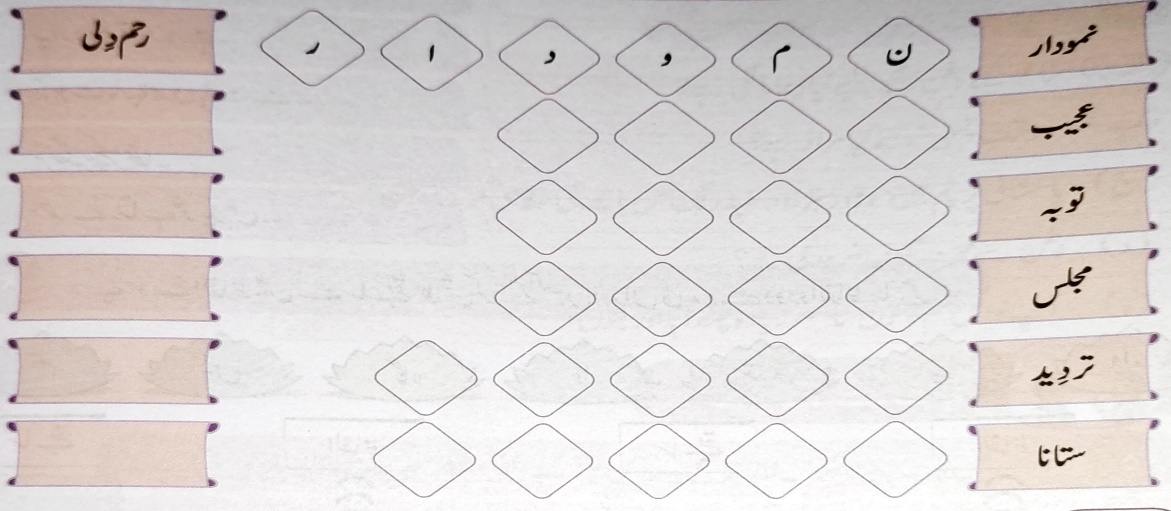 سوال نمبر : 4 چند جملوں میں بتائیں کہدوسروں کی مدد کن کن طریقوں سے کی جا سکتی ہے ۔   5/2) نثر بنائیں اور شا عر کانام بھی لکھیں۔    /6قوم کو اچھے کام دکھاو نیک بنو نیکی پھیلاوسوال نمبر 5 : دوست کے نام خط لکھے اور اسے بتائیں کہ آپ اسکاوٹ یا گرل گائیڈ کیو ں بننا چاہتے ہیں ؟   10/سوال نمبر : 7 ) دیے ہوئے محاورات کے معنی لکھیں اور جملوں میں استعمال کریں ؟   10/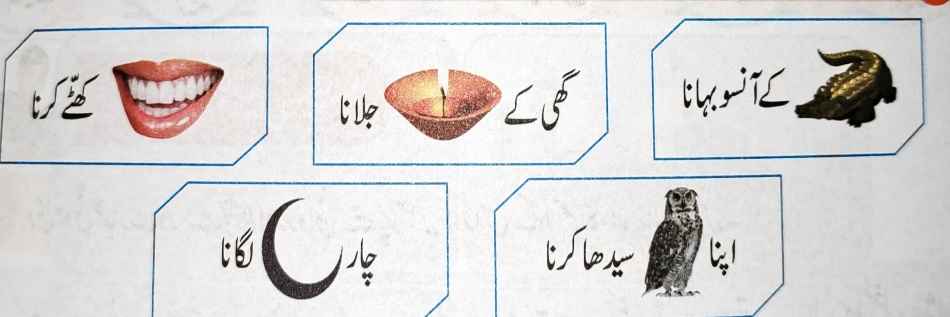 سوال نمبر : 8 تخلیقی لکھائی ۔ 5/سوال نمبر : 9 املاء    10/